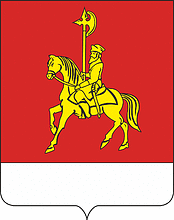 КАРАТУЗСКИЙ   РАЙОННЫЙ   СОВЕТ  ДЕПУТАТОВРЕШЕНИЕ09.11.2021                                     с. Каратузское		         	                 №08-72О назначении  публичных слушаний по проекту решения Каратузского районного Совета депутатов «О районном бюджете на 2022 год и плановый период 2023-2024 годов»         В соответствии со статьей  28 Федерального закона от 6 октября 2003 года № 131-ФЗ «Об общих принципах организации местного самоуправления в Российской Федерации, руководствуясь статьей 37 Устава Муниципального образования «Каратузский район» и Положением о порядке проведения публичных слушаний в Каратузском районе, утвержденным решением Каратузского районного Совета депутатов от 20.02.2020 №31-272 «Об утверждении положения о  публичных (общественных) слушаниях в Каратузском районе»,  Каратузский районный Совет депутатов РЕШИЛ:        1. Вынести  на публичные слушания проект решения Каратузского районного Совета депутатов «О районном бюджете на 2022 год и плановый период 2023-2024 годов».        2. Проект решения Каратузского районного Совета депутатов «О районном бюджете на 2022 год и плановый период 2023-2024 годов» опубликовать в  периодическом печатном издании «Вести Муниципального образования «Каратузский район»  и на официальном сайте администрации Каратузского района: http://www.кaratuzraion.ru/         3. Публичные слушания назначить на 09.12.2021 года в 14.00 часов, в   актовом    зале  администрации Каратузского района по адресу: Красноярский край, Каратузский район, с. Каратузское, ул. Советская, 21.        4.Назначить ответственным за сбор информации по проекту решения Каратузского районного Совета депутатов «О районном бюджете на 2022 год и плановый период 2023-2024 годов» заместителя председателя Каратузского  районного  Совета  депутатов   (М.А. Фатюшину),    кабинет  № 314, в здании администрации района, в рабочие дни (понедельник-пятница) с 08.00  до 12.00  и с 14.00 до 16.00 в срок  с 10.11.2021  по 08.12. 2021 года включительно, телефон для справок 22-4-28.5. Решение вступает в силу в день, следующий за днем его официального  опубликования  в  периодическом печатном издании «Вести Муниципального образования «Каратузский район».Председатель районного Совета депутатов                                                                   Г.И. Кулакова 